3GPP TSG-RAN WG4 Meeting # 111		R4-2407182Fukuoka , JP, 20 May – 24 May 2024<Start of Change> A.5.5.5.5	EN-DC scheduling availability restriction during Beam Failure Detection and Link Recovery for FR2 PSCell configured with SSB-based BFD and LR in non-DRX modeA.5.5.5.5.1	Test Purpose and EnvironmentThe purpose is to test scheduling availability restrictions when the UE is performing beam failure detection or when the UE is performing L1-RSRP measurement for candidate beam detection, when no DRX is used. This test will verify the scheduling availability restriction requirements for SSB based beam failure detection and link recovery for an FR2 serving cell in clause 8.5.7 and 8.5.8.The test parameters are given in Tables A.5.5.5.5.1-1, A.5.5.5.5.1-2 and A.5.5.5.5.1-3 below. There are two cells, cell 1 is the E-UTRAN PCell, and cell 2 is the PSCell, in the test. The test consists of five successive time periods, with time duration of T1, T2, T3, T4 and T5 respectively. Figure A.5.5.5.5.1-1 shows the variation of the downlink SNR of the PCell and the SNR of the SSB  in the active PSCell to emulate SSB based beam failure. Figure A.5.5.5.5.1-2 shows the variation of the downlink L1-RSRP of the SSB used for link recovery. Prior to the start of the time duration T1, the UE shall be fully synchronized to cell 1 and cell 2. The UE shall be configured for periodic CSI reporting with a reporting periodicity of 5ms. This test will focus on the scheduling availability during beam failure detection and candidate beam detection. In the test, DRX configuration is not enabled. Test is to test the scheduling availability restriction of UE performing beam failure detection and candidate beam detection when SSB RS configured for Beam failure detection and candidate beam detection. During the test the UE is scheduled to transmit continuously in UL.Table A.5.5.5.5.1-1: Supported test configurations for FR2 PSCellTable A.5.5.5.5.1-2: General test parameters for FR2 PSCell for SSB-based beam failure detection and link recovery testing in non-DRX modeTable A.5.5.5.5.1-3: Cell specific test parameters for FR2 PSCell for SSB-based beam failure detection and link recovery testing in non-DRX mode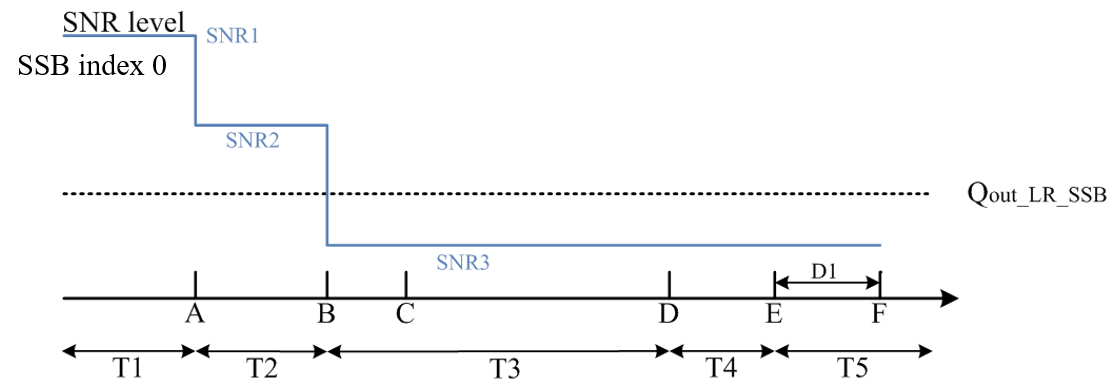 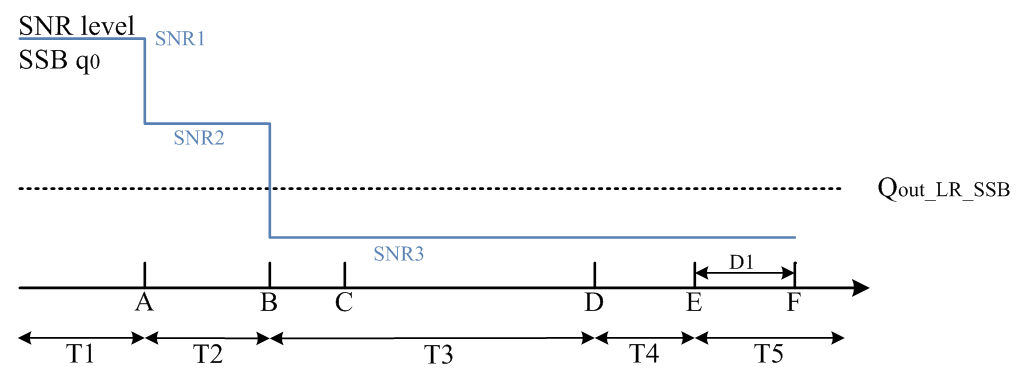 Figure A.5.5.5.5.1-1: SNR variation for SSB-based beam failure detection and link recovery testing in non-DRX mode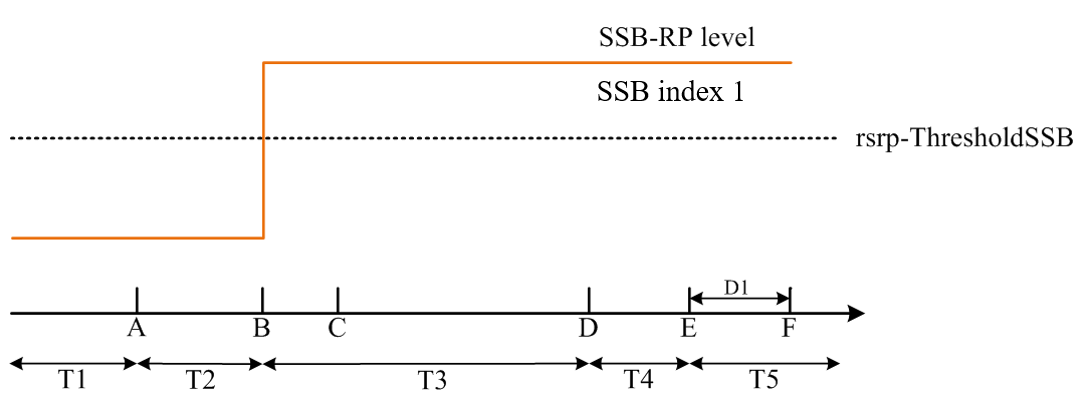 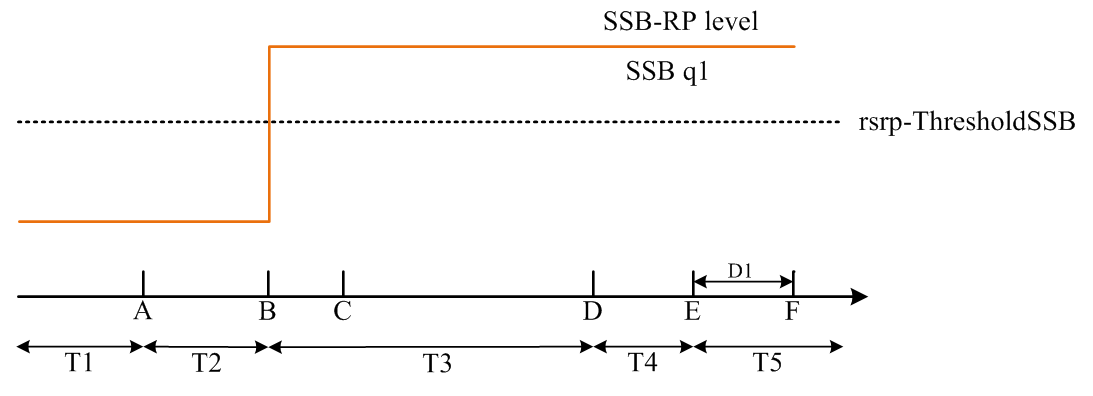 Figure A.5.5.5.5.1-2: SSB_RP level variation for SSB-based beam failure detection and link recovery testing in non-DRX modeA.5.5.5.5.2	Test RequirementsThe UE behaviour during time duration T3 follows the requirements defined in clause 8.5.7.3:The UE is not expected to transmit PUCCH/PUSCH/SRS or receive PDCCH/PDSCH/CSI-RS for tracking/CSI-RS for CQI on BFD-RS symbols to be measured for beam failure detection.The UE behaviour during time durations T4 and T5 follows the requirements defined in clause 8.5.8.3:The UE is not expected to transmit PUCCH/PUSCH or receive PDCCH/PDSCH on reference symbols to be measured for candidate beam detection.<Next Change>A.7.5.5.5	Scheduling availability restriction during Beam Failure Detection and Link Recovery for FR2 PCell configured with SSB-based BFD and LR in non-DRX modeA.7.5.5.5.1	Test Purpose and EnvironmentThe purpose is to test scheduling availability restrictions when the UE is performing beam failure detection or when the UE is performing L1-RSRP measurement for candidate beam detection, when no DRX is used. This test will verify the scheduling availability restriction requirements in clause 8.5.7 and 8.5.8.The test parameters are given in Tables A.7.5.5.5.1-1, A.7.5.5.5.1-2 and A.7.5.5.5.1-3 below. There is one cell, cell 1 which is the active cell, in the test. The test consists of five successive time periods, with time duration of T1, T2, T3, T4 and T5 respectively. Figure A.7.5.5.5.1-1 shows the variation of the downlink SNR of the SSB in the active cell to emulate SSB based beam failure. Figure A.7.5.5.5.1-2 shows the variation of the downlink L1-RSRP of the SSB used for link recovery. Prior to the start of the time duration T1, the UE shall be fully synchronized to cell 1. The UE shall be configured for periodic CSI reporting with a reporting periodicity of 5ms. This test will focus on the scheduling availability during beam failure detection) and candidate beam detection. In the test, DRX configuration is not enabled. Test is to test the scheduling availability restriction of UE performing beam failure detection and candidate beam detection when SSB RS configured for Beam failure detection and candidate beam detection. During the test the UE is scheduled to transmit continuously in UL.Table A.7.5.5.5.1-1: Supported test configurations for FR2 PCellTable A.7.5.5.5.1-2: General test parameters for FR2 PCell for SSB-based beam failure detection and link recovery testing in non-DRX modeTable A.7.5.5.5.1-3: Cell specific test parameters for FR2 PCell for SSB-based beam failure detection and link recovery testing in non-DRX modeFigure A.7.5.5.5.1-1: SNR variation for SSB-based beam failure detection and link recovery testing in non-DRX modeFigure A.7.5.5.5.1-2: SSB_RP level variation for SSB-based beam failure detection and link recovery testing in non-DRX modeA.7.5.5.5.2	Test RequirementsThe UE behaviour during time duration T3 follows the requirements defined in clause 8.5.7.3:-	The UE is not expected to transmit PUCCH/PUSCH/SRS or receive PDCCH/PDSCH/CSI-RS for tracking/CSI-RS for CQI on BFD-RS symbols to be measured for beam failure detection.The UE behaviour during time durations T4 and T5 follows the requirements defined in clause 8.5.8.3:-	The UE is not expected to transmit PUCCH/PUSCH or receive PDCCH/PDSCH on reference symbols to be measured for candidate beam detection.<End of Change>CR-Form-v12.2CR-Form-v12.2CR-Form-v12.2CR-Form-v12.2CR-Form-v12.2CR-Form-v12.2CR-Form-v12.2CR-Form-v12.2CR-Form-v12.2CHANGE REQUESTCHANGE REQUESTCHANGE REQUESTCHANGE REQUESTCHANGE REQUESTCHANGE REQUESTCHANGE REQUESTCHANGE REQUESTCHANGE REQUEST38.133CR4323rev1Current version:15.25.0For HELP on using this form: comprehensive instructions can be found at 
http://www.3gpp.org/Change-Requests.For HELP on using this form: comprehensive instructions can be found at 
http://www.3gpp.org/Change-Requests.For HELP on using this form: comprehensive instructions can be found at 
http://www.3gpp.org/Change-Requests.For HELP on using this form: comprehensive instructions can be found at 
http://www.3gpp.org/Change-Requests.For HELP on using this form: comprehensive instructions can be found at 
http://www.3gpp.org/Change-Requests.For HELP on using this form: comprehensive instructions can be found at 
http://www.3gpp.org/Change-Requests.For HELP on using this form: comprehensive instructions can be found at 
http://www.3gpp.org/Change-Requests.For HELP on using this form: comprehensive instructions can be found at 
http://www.3gpp.org/Change-Requests.For HELP on using this form: comprehensive instructions can be found at 
http://www.3gpp.org/Change-Requests.Proposed change affects:UICC appsMEXRadio Access NetworkCore NetworkTitle:	(NR_newRAT-Perf) CR on test for scheduling availability during BFD/CBD in FR2(NR_newRAT-Perf) CR on test for scheduling availability during BFD/CBD in FR2(NR_newRAT-Perf) CR on test for scheduling availability during BFD/CBD in FR2(NR_newRAT-Perf) CR on test for scheduling availability during BFD/CBD in FR2(NR_newRAT-Perf) CR on test for scheduling availability during BFD/CBD in FR2(NR_newRAT-Perf) CR on test for scheduling availability during BFD/CBD in FR2(NR_newRAT-Perf) CR on test for scheduling availability during BFD/CBD in FR2(NR_newRAT-Perf) CR on test for scheduling availability during BFD/CBD in FR2(NR_newRAT-Perf) CR on test for scheduling availability during BFD/CBD in FR2(NR_newRAT-Perf) CR on test for scheduling availability during BFD/CBD in FR2Source to WG:MediaTek inc.MediaTek inc.MediaTek inc.MediaTek inc.MediaTek inc.MediaTek inc.MediaTek inc.MediaTek inc.MediaTek inc.MediaTek inc.Source to TSG:R4R4R4R4R4R4R4R4R4R4Work item code:NR_newRAT-PerfNR_newRAT-PerfNR_newRAT-PerfNR_newRAT-PerfNR_newRAT-PerfDate:Date:Date:2024-05-20Category:FRelease:Release:Release:Rel-15Use one of the following categories:
F  (correction)
A  (mirror corresponding to a change in an earlier 													release)
B  (addition of feature), 
C  (functional modification of feature)
D  (editorial modification)Detailed explanations of the above categories can
be found in 3GPP TR 21.900.Use one of the following categories:
F  (correction)
A  (mirror corresponding to a change in an earlier 													release)
B  (addition of feature), 
C  (functional modification of feature)
D  (editorial modification)Detailed explanations of the above categories can
be found in 3GPP TR 21.900.Use one of the following categories:
F  (correction)
A  (mirror corresponding to a change in an earlier 													release)
B  (addition of feature), 
C  (functional modification of feature)
D  (editorial modification)Detailed explanations of the above categories can
be found in 3GPP TR 21.900.Use one of the following categories:
F  (correction)
A  (mirror corresponding to a change in an earlier 													release)
B  (addition of feature), 
C  (functional modification of feature)
D  (editorial modification)Detailed explanations of the above categories can
be found in 3GPP TR 21.900.Use one of the following categories:
F  (correction)
A  (mirror corresponding to a change in an earlier 													release)
B  (addition of feature), 
C  (functional modification of feature)
D  (editorial modification)Detailed explanations of the above categories can
be found in 3GPP TR 21.900.Use one of the following categories:
F  (correction)
A  (mirror corresponding to a change in an earlier 													release)
B  (addition of feature), 
C  (functional modification of feature)
D  (editorial modification)Detailed explanations of the above categories can
be found in 3GPP TR 21.900.Use one of the following categories:
F  (correction)
A  (mirror corresponding to a change in an earlier 													release)
B  (addition of feature), 
C  (functional modification of feature)
D  (editorial modification)Detailed explanations of the above categories can
be found in 3GPP TR 21.900.Use one of the following categories:
F  (correction)
A  (mirror corresponding to a change in an earlier 													release)
B  (addition of feature), 
C  (functional modification of feature)
D  (editorial modification)Detailed explanations of the above categories can
be found in 3GPP TR 21.900.Use one of the following releases:
Rel-8	(Release 8)
Rel-9	(Release 9)
Rel-10	(Release 10)
Rel-11	(Release 11)
…
Rel-16	(Release 16)
Rel-17	(Release 17)
Rel-18	(Release 18)
Rel-19	(Release 19)Use one of the following releases:
Rel-8	(Release 8)
Rel-9	(Release 9)
Rel-10	(Release 10)
Rel-11	(Release 11)
…
Rel-16	(Release 16)
Rel-17	(Release 17)
Rel-18	(Release 18)
Rel-19	(Release 19)Reason for change:Reason for change:BFD-RS is not updated after Beam Recovery during the test, so the RACH process is constantly triggered by the BFD-RS with low SNR condition and thus it cannot verify the test requirement during T5.  BFD-RS is not updated after Beam Recovery during the test, so the RACH process is constantly triggered by the BFD-RS with low SNR condition and thus it cannot verify the test requirement during T5.  BFD-RS is not updated after Beam Recovery during the test, so the RACH process is constantly triggered by the BFD-RS with low SNR condition and thus it cannot verify the test requirement during T5.  BFD-RS is not updated after Beam Recovery during the test, so the RACH process is constantly triggered by the BFD-RS with low SNR condition and thus it cannot verify the test requirement during T5.  BFD-RS is not updated after Beam Recovery during the test, so the RACH process is constantly triggered by the BFD-RS with low SNR condition and thus it cannot verify the test requirement during T5.  BFD-RS is not updated after Beam Recovery during the test, so the RACH process is constantly triggered by the BFD-RS with low SNR condition and thus it cannot verify the test requirement during T5.  BFD-RS is not updated after Beam Recovery during the test, so the RACH process is constantly triggered by the BFD-RS with low SNR condition and thus it cannot verify the test requirement during T5.  BFD-RS is not updated after Beam Recovery during the test, so the RACH process is constantly triggered by the BFD-RS with low SNR condition and thus it cannot verify the test requirement during T5.  BFD-RS is not updated after Beam Recovery during the test, so the RACH process is constantly triggered by the BFD-RS with low SNR condition and thus it cannot verify the test requirement during T5.  Summary of change:Summary of change:Update BFD-RS to be changed after TE received the RACH preambleUpdate BFD-RS to be changed after TE received the RACH preambleUpdate BFD-RS to be changed after TE received the RACH preambleUpdate BFD-RS to be changed after TE received the RACH preambleUpdate BFD-RS to be changed after TE received the RACH preambleUpdate BFD-RS to be changed after TE received the RACH preambleUpdate BFD-RS to be changed after TE received the RACH preambleUpdate BFD-RS to be changed after TE received the RACH preambleUpdate BFD-RS to be changed after TE received the RACH preambleConsequences if not approved:Consequences if not approved:Test may not be completed as the RACH process is constantly triggeredTest may not be completed as the RACH process is constantly triggeredTest may not be completed as the RACH process is constantly triggeredTest may not be completed as the RACH process is constantly triggeredTest may not be completed as the RACH process is constantly triggeredTest may not be completed as the RACH process is constantly triggeredTest may not be completed as the RACH process is constantly triggeredTest may not be completed as the RACH process is constantly triggeredTest may not be completed as the RACH process is constantly triggeredClauses affected:Clauses affected:A.5.5.5.5, A.7.5.5.5A.5.5.5.5, A.7.5.5.5A.5.5.5.5, A.7.5.5.5A.5.5.5.5, A.7.5.5.5A.5.5.5.5, A.7.5.5.5A.5.5.5.5, A.7.5.5.5A.5.5.5.5, A.7.5.5.5A.5.5.5.5, A.7.5.5.5A.5.5.5.5, A.7.5.5.5YNOther specsOther specsX Other core specifications	 Other core specifications	 Other core specifications	 Other core specifications	TS/TR ... CR ... TS/TR ... CR ... TS/TR ... CR ... affected:affected:X Test specifications Test specifications Test specifications Test specificationsTS38.533TS38.533TS38.533(show related CRs)(show related CRs)X O&M Specifications O&M Specifications O&M Specifications O&M SpecificationsTS/TR ... CR ... TS/TR ... CR ... TS/TR ... CR ... Other comments:Other comments:This CR's revision history:This CR's revision history:ConfigurationDescription1LTE FDD, NR 120 kHz SSB SCS, 100MHz bandwidth, TDD duplex mode2LTE TDD, NR 120 kHz SSB SCS, 100MHz bandwidth, TDD duplex mode3LTE FDD, NR 240 kHz SSB SCS, 100MHz bandwidth, TDD duplex mode4LTE TDD, NR 240 kHz SSB SCS, 100MHz bandwidth, TDD duplex modeNote: 	The UE is only required to be tested in one of the supported test configurationsNote: 	The UE is only required to be tested in one of the supported test configurationsParameterParameterTestConfig.UnitValueCommentTest 1Active E-UTRA PCellActive E-UTRA PCell1-4Cell 1E-UTRA RF Channel NumberE-UTRA RF Channel Number1-41Active PCell Active PCell 1-4Cell 2RF Channel NumberRF Channel Number1-42Duplex modeDuplex mode1-4TDDTDD ConfigurationTDD Configuration1-4TDDConf.3.1BWchannelBWchannel1-4100: NRB,c = 66Data RBs allocatedData RBs allocated1-466PDSCH/PDCCH subcarrier spacingPDSCH/PDCCH subcarrier spacing1-4kHz120DL initial BWP configurationDL initial BWP configuration1-4DLBWP.0.1DL dedicated BWP configurationDL dedicated BWP configuration1-4DLBWP.1.1UL initial BWP configurationUL initial BWP configuration1-4ULBWP.0.1UL dedicated BWP configurationUL dedicated BWP configuration1-4ULBWP.1.1PDSCH Reference ChannelPDSCH Reference Channel1-2SR.3.2 TDDPDSCH Reference ChannelPDSCH Reference Channel3-4SR.3.3 TDDRMSI CORESET Reference ChannelRMSI CORESET Reference Channel1-2CR.3.1 TDDRMSI CORESET Reference ChannelRMSI CORESET Reference Channel3-4CR.3.2 TDDDedicated CORESET Reference ChannelDedicated CORESET Reference Channel1-2CCR.3.1 TDDDedicated CORESET Reference ChannelDedicated CORESET Reference Channel3-4CCR.3.7 TDDOCNG parametersOCNG parameters1-4OP.1CP lengthCP length1-4NormalPDSCH/PDCCH TCI statePDSCH/PDCCH TCI state1-4TCI.State.0CSI-RS for trackingCSI-RS for tracking1-4TRS.2.1 TDDSSB ConfigurationSSB Configuration1-2SSB.1 FR2SSB ConfigurationSSB Configuration3-4SSB.2 FR2SMTC ConfigurationSMTC Configuration1-4SMTC.1PRACH ConfigurationPRACH Configuration1-4FR2 PRACH configuration 2A.3.8.3.2DRX configurationDRX configuration1-4OFFBeam failure detection transmission parametersDCI format1-41-0Beam failure detection transmission parametersNumber of Control OFDM symbols1-42Beam failure detection transmission parametersAggregation level 1-4CCE8Beam failure detection transmission parametersRatio of hypothetical PDCCH RE energy to average SSS RE energy1-4dB0Beam failure detection transmission parametersRatio of hypothetical PDCCH DMRS energy to average SSS RE energy1-4dB0Beam failure detection transmission parametersDMRS precoder granularity1-4REG bundle sizeBeam failure detection transmission parametersREG bundle size1-46Gap pattern IDGap pattern ID1-4N/ANo measurement gap is configuredrlmInSyncOutOfSyncThresholdrlmInSyncOutOfSyncThreshold1-4absentValue 0 is applied. (Table 8.1.1-1).rsrp-ThresholdSSBrsrp-ThresholdSSB1-2dBm/SCS-95Threshold used for Qin_LR_SSBrsrp-ThresholdSSBrsrp-ThresholdSSB3-4dBm/SCS-92Threshold used for Qin_LR_SSBpowerControlOffsetSSpowerControlOffsetSS1-4db0Used for deriving rsrp-ThresholdCSI-RSbeamFailureInstanceMaxCountbeamFailureInstanceMaxCount1-4n1see TS 38.321 [7], clause 5.17beamFailureDetectionTimerbeamFailureDetectionTimer1-4pbfd4see TS 38.321 [7], clause 5.17CSI-RS configuration for CSI reportingCSI-RS configuration for CSI reporting1-4CSI-RS.3.1 TDDreportConfigTypereportConfigType1-4periodicreportQuantityreportQuantity1-4cri-RI-PMI-CQICSI reporting periodicityCSI reporting periodicity1-4slot40CSI reporting offsetCSI reporting offset1-4slot4T310T3101-4ms1000N310N3101-42T1T11-4s1The UE shall be fully synchronized to cell 1 during T1T2T21-4s2.6T3T31-4s1.64T4T41-4s0T5T51-4s1.01D1D11-4s0.97Note 1:	All configurations are assigned to the UE prior to the start of time period T1.Note 2:	UE-specific PDCCH is not transmitted after T1 starts.Note 1:	All configurations are assigned to the UE prior to the start of time period T1.Note 2:	UE-specific PDCCH is not transmitted after T1 starts.Note 1:	All configurations are assigned to the UE prior to the start of time period T1.Note 2:	UE-specific PDCCH is not transmitted after T1 starts.Note 1:	All configurations are assigned to the UE prior to the start of time period T1.Note 2:	UE-specific PDCCH is not transmitted after T1 starts.Note 1:	All configurations are assigned to the UE prior to the start of time period T1.Note 2:	UE-specific PDCCH is not transmitted after T1 starts.Note 1:	All configurations are assigned to the UE prior to the start of time period T1.Note 2:	UE-specific PDCCH is not transmitted after T1 starts.ParameterParameterUnitTest 1Test 1Test 1Test 1Test 1T1T2T3T4T5AoA setupAoA setupSetup 1 defined in A.3.15Setup 1 defined in A.3.15Setup 1 defined in A.3.15Setup 1 defined in A.3.15Setup 1 defined in A.3.15Assumption for UE beamsNote 10Assumption for UE beamsNote 10RoughRoughRoughRoughRoughEPRE ratio of PDCCH DMRS to SSSEPRE ratio of PDCCH DMRS to SSSdB00000EPRE ratio of PDCCH to PDCCH DMRSEPRE ratio of PDCCH to PDCCH DMRSdBEPRE ratio of PBCH DMRS to SSSEPRE ratio of PBCH DMRS to SSSdBEPRE ratio of PBCH to PBCH DMRSEPRE ratio of PBCH to PBCH DMRSdBEPRE ratio of PSS to SSSEPRE ratio of PSS to SSSdBEPRE ratio of PDSCH DMRS to SSS EPRE ratio of PDSCH DMRS to SSS dBEPRE ratio of PDSCH to PDSCH DMRSEPRE ratio of PDSCH to PDSCH DMRSdBEPRE ratio of OCNG DMRS to SSSEPRE ratio of OCNG DMRS to SSSdBEPRE ratio of OCNG to OCNG DMRSEPRE ratio of OCNG to OCNG DMRSdBConfig 1-4dB5Note 11-3Note 11-12-12-12Config 1-4dB0.20.220.220.220.2SSB_RP of Config 1-2dBm/-104.5-104.5-84.5-84.5-84.5Config 3-4SCS-101.5-101.5-81.5-81.5-81.5Config 1-4dBm/120 kHz-104.7-104.7-104.7-104.7-104.7Propagation conditionPropagation conditionTDL-A 30ns 75HzTDL-A 30ns 75HzTDL-A 30ns 75HzTDL-A 30ns 75HzTDL-A 30ns 75HzNote 1:	OCNG shall be used such that the resources in Cell 1 are fully allocated and a constant total transmitted power spectral density is achieved for all OFDM symbols.Note 2:	The uplink resources for CSI reporting are assigned to the UE prior to the start of time period T1.Note 3:	NZP CSI-RS resource set configuration for CSI reporting are assigned to the UE prior to the start of time period T1.Note 4:	VoidNote 5:	The timers and layer 3 filtering related parameters are configured prior to the start of time period T1.Note 6:	The signal contains PDCCH for UEs other than the device under test as part of OCNG.Note 7:	SNR levels correspond to the signal to noise ratio over the SSS REs.Note 8:	The SNR in time periods T1, T2, T3, T4 and T5 is denoted as SNR1, SNR2 and SNR3 respectively in figure A.5.5.5.5.1-1.Note 9:	The SNR values are specified for testing a UE which supports 2RX on at least one band. For testing of a UE which supports 4RX on all bands, the SNR during T3 is modified as specified in clause A.3.6.Note 10:	Information about types of UE beam is given in B.2.1.3, and does not limit UE implementation or test system implementationNote 11:	This value allows up to 1dB degradation from applied SNR to UE basebandNote 1:	OCNG shall be used such that the resources in Cell 1 are fully allocated and a constant total transmitted power spectral density is achieved for all OFDM symbols.Note 2:	The uplink resources for CSI reporting are assigned to the UE prior to the start of time period T1.Note 3:	NZP CSI-RS resource set configuration for CSI reporting are assigned to the UE prior to the start of time period T1.Note 4:	VoidNote 5:	The timers and layer 3 filtering related parameters are configured prior to the start of time period T1.Note 6:	The signal contains PDCCH for UEs other than the device under test as part of OCNG.Note 7:	SNR levels correspond to the signal to noise ratio over the SSS REs.Note 8:	The SNR in time periods T1, T2, T3, T4 and T5 is denoted as SNR1, SNR2 and SNR3 respectively in figure A.5.5.5.5.1-1.Note 9:	The SNR values are specified for testing a UE which supports 2RX on at least one band. For testing of a UE which supports 4RX on all bands, the SNR during T3 is modified as specified in clause A.3.6.Note 10:	Information about types of UE beam is given in B.2.1.3, and does not limit UE implementation or test system implementationNote 11:	This value allows up to 1dB degradation from applied SNR to UE basebandNote 1:	OCNG shall be used such that the resources in Cell 1 are fully allocated and a constant total transmitted power spectral density is achieved for all OFDM symbols.Note 2:	The uplink resources for CSI reporting are assigned to the UE prior to the start of time period T1.Note 3:	NZP CSI-RS resource set configuration for CSI reporting are assigned to the UE prior to the start of time period T1.Note 4:	VoidNote 5:	The timers and layer 3 filtering related parameters are configured prior to the start of time period T1.Note 6:	The signal contains PDCCH for UEs other than the device under test as part of OCNG.Note 7:	SNR levels correspond to the signal to noise ratio over the SSS REs.Note 8:	The SNR in time periods T1, T2, T3, T4 and T5 is denoted as SNR1, SNR2 and SNR3 respectively in figure A.5.5.5.5.1-1.Note 9:	The SNR values are specified for testing a UE which supports 2RX on at least one band. For testing of a UE which supports 4RX on all bands, the SNR during T3 is modified as specified in clause A.3.6.Note 10:	Information about types of UE beam is given in B.2.1.3, and does not limit UE implementation or test system implementationNote 11:	This value allows up to 1dB degradation from applied SNR to UE basebandNote 1:	OCNG shall be used such that the resources in Cell 1 are fully allocated and a constant total transmitted power spectral density is achieved for all OFDM symbols.Note 2:	The uplink resources for CSI reporting are assigned to the UE prior to the start of time period T1.Note 3:	NZP CSI-RS resource set configuration for CSI reporting are assigned to the UE prior to the start of time period T1.Note 4:	VoidNote 5:	The timers and layer 3 filtering related parameters are configured prior to the start of time period T1.Note 6:	The signal contains PDCCH for UEs other than the device under test as part of OCNG.Note 7:	SNR levels correspond to the signal to noise ratio over the SSS REs.Note 8:	The SNR in time periods T1, T2, T3, T4 and T5 is denoted as SNR1, SNR2 and SNR3 respectively in figure A.5.5.5.5.1-1.Note 9:	The SNR values are specified for testing a UE which supports 2RX on at least one band. For testing of a UE which supports 4RX on all bands, the SNR during T3 is modified as specified in clause A.3.6.Note 10:	Information about types of UE beam is given in B.2.1.3, and does not limit UE implementation or test system implementationNote 11:	This value allows up to 1dB degradation from applied SNR to UE basebandNote 1:	OCNG shall be used such that the resources in Cell 1 are fully allocated and a constant total transmitted power spectral density is achieved for all OFDM symbols.Note 2:	The uplink resources for CSI reporting are assigned to the UE prior to the start of time period T1.Note 3:	NZP CSI-RS resource set configuration for CSI reporting are assigned to the UE prior to the start of time period T1.Note 4:	VoidNote 5:	The timers and layer 3 filtering related parameters are configured prior to the start of time period T1.Note 6:	The signal contains PDCCH for UEs other than the device under test as part of OCNG.Note 7:	SNR levels correspond to the signal to noise ratio over the SSS REs.Note 8:	The SNR in time periods T1, T2, T3, T4 and T5 is denoted as SNR1, SNR2 and SNR3 respectively in figure A.5.5.5.5.1-1.Note 9:	The SNR values are specified for testing a UE which supports 2RX on at least one band. For testing of a UE which supports 4RX on all bands, the SNR during T3 is modified as specified in clause A.3.6.Note 10:	Information about types of UE beam is given in B.2.1.3, and does not limit UE implementation or test system implementationNote 11:	This value allows up to 1dB degradation from applied SNR to UE basebandNote 1:	OCNG shall be used such that the resources in Cell 1 are fully allocated and a constant total transmitted power spectral density is achieved for all OFDM symbols.Note 2:	The uplink resources for CSI reporting are assigned to the UE prior to the start of time period T1.Note 3:	NZP CSI-RS resource set configuration for CSI reporting are assigned to the UE prior to the start of time period T1.Note 4:	VoidNote 5:	The timers and layer 3 filtering related parameters are configured prior to the start of time period T1.Note 6:	The signal contains PDCCH for UEs other than the device under test as part of OCNG.Note 7:	SNR levels correspond to the signal to noise ratio over the SSS REs.Note 8:	The SNR in time periods T1, T2, T3, T4 and T5 is denoted as SNR1, SNR2 and SNR3 respectively in figure A.5.5.5.5.1-1.Note 9:	The SNR values are specified for testing a UE which supports 2RX on at least one band. For testing of a UE which supports 4RX on all bands, the SNR during T3 is modified as specified in clause A.3.6.Note 10:	Information about types of UE beam is given in B.2.1.3, and does not limit UE implementation or test system implementationNote 11:	This value allows up to 1dB degradation from applied SNR to UE basebandNote 1:	OCNG shall be used such that the resources in Cell 1 are fully allocated and a constant total transmitted power spectral density is achieved for all OFDM symbols.Note 2:	The uplink resources for CSI reporting are assigned to the UE prior to the start of time period T1.Note 3:	NZP CSI-RS resource set configuration for CSI reporting are assigned to the UE prior to the start of time period T1.Note 4:	VoidNote 5:	The timers and layer 3 filtering related parameters are configured prior to the start of time period T1.Note 6:	The signal contains PDCCH for UEs other than the device under test as part of OCNG.Note 7:	SNR levels correspond to the signal to noise ratio over the SSS REs.Note 8:	The SNR in time periods T1, T2, T3, T4 and T5 is denoted as SNR1, SNR2 and SNR3 respectively in figure A.5.5.5.5.1-1.Note 9:	The SNR values are specified for testing a UE which supports 2RX on at least one band. For testing of a UE which supports 4RX on all bands, the SNR during T3 is modified as specified in clause A.3.6.Note 10:	Information about types of UE beam is given in B.2.1.3, and does not limit UE implementation or test system implementationNote 11:	This value allows up to 1dB degradation from applied SNR to UE basebandNote 1:	OCNG shall be used such that the resources in Cell 1 are fully allocated and a constant total transmitted power spectral density is achieved for all OFDM symbols.Note 2:	The uplink resources for CSI reporting are assigned to the UE prior to the start of time period T1.Note 3:	NZP CSI-RS resource set configuration for CSI reporting are assigned to the UE prior to the start of time period T1.Note 4:	VoidNote 5:	The timers and layer 3 filtering related parameters are configured prior to the start of time period T1.Note 6:	The signal contains PDCCH for UEs other than the device under test as part of OCNG.Note 7:	SNR levels correspond to the signal to noise ratio over the SSS REs.Note 8:	The SNR in time periods T1, T2, T3, T4 and T5 is denoted as SNR1, SNR2 and SNR3 respectively in figure A.5.5.5.5.1-1.Note 9:	The SNR values are specified for testing a UE which supports 2RX on at least one band. For testing of a UE which supports 4RX on all bands, the SNR during T3 is modified as specified in clause A.3.6.Note 10:	Information about types of UE beam is given in B.2.1.3, and does not limit UE implementation or test system implementationNote 11:	This value allows up to 1dB degradation from applied SNR to UE basebandConfigurationDescription1NR 120 kHz SSB SCS, 100MHz bandwidth, TDD duplex mode2NR 240 kHz SSB SCS, 100MHz bandwidth, TDD duplex modeNote:	The UE is only required to be tested in one of the supported test configurationsNote:	The UE is only required to be tested in one of the supported test configurationsParameterParameterTestConfig.UnitValueCommentTest 1Active PCell Active PCell 1-2Cell 1RF Channel NumberRF Channel Number1-21Duplex modeDuplex mode1-2TDDTDD ConfigurationTDD Configuration1-2TDDConf.3.1BWchannelBWchannel1-2100: NRB,c = 66Data RBs allocatedData RBs allocated1-266PDSCH/PDCCH subcarrier spacingPDSCH/PDCCH subcarrier spacing1-2kHz120DL initial BWP configurationDL initial BWP configuration1-2DLBWP.0.1DL dedicated BWP configurationDL dedicated BWP configuration1-2DLBWP.1.1UL initial BWP configurationUL initial BWP configuration1-2ULBWP.0.1UL dedicated BWP configurationUL dedicated BWP configuration1-2ULBWP.1.1PDSCH Reference ChannelPDSCH Reference Channel1SR.3.2 TDDPDSCH Reference ChannelPDSCH Reference Channel2SR.3.3 TDDRMSI CORESET Reference ChannelRMSI CORESET Reference Channel1CR.3.1 TDDRMSI CORESET Reference ChannelRMSI CORESET Reference Channel2CR.3.2 TDDDedicated CORESET Reference ChannelDedicated CORESET Reference Channel1CCR.3.1 TDDDedicated CORESET Reference ChannelDedicated CORESET Reference Channel2CCR.3.7 TDDOCNG parametersOCNG parameters1-2OP.1CP lengthCP length1-2NormalPDSCH/PDCCH TCI statePDSCH/PDCCH TCI state1-2TCI.State.0CSI-RS for trackingCSI-RS for tracking1-2TRS.2.1 TDDSSB ConfigurationSSB Configuration1SSB.1 FR2SSB ConfigurationSSB Configuration2SSB.2 FR2SMTC ConfigurationSMTC Configuration1-2SMTC.1PRACH ConfigurationPRACH Configuration1-2FR2 PRACH configuration 2A.3.8.3.2DRX configurationDRX configuration1-2OFFBeam failure detection transmission parametersDCI format1-21-0Beam failure detection transmission parametersNumber of Control OFDM symbols1-22Beam failure detection transmission parametersAggregation level 1-2CCE8Beam failure detection transmission parametersRatio of hypothetical PDCCH RE energy to average SSS RE energy1-2dB0Beam failure detection transmission parametersRatio of hypothetical PDCCH DMRS energy to average SSS RE energy1-2dB0Beam failure detection transmission parametersDMRS precoder granularity1-2REG bundle sizeBeam failure detection transmission parametersREG bundle size1-26Gap pattern IDGap pattern ID1-2N/ArlmInSyncOutOfSyncThresholdrlmInSyncOutOfSyncThreshold1-2absentValue 0 is applied. (Table 8.1.1-1).rsrp-ThresholdSSBrsrp-ThresholdSSB1dBm/SCS-95Threshold used for Qin_LR_SSBrsrp-ThresholdSSBrsrp-ThresholdSSB2dBm/SCS-92Threshold used for Qin_LR_SSBpowerControlOffsetSSpowerControlOffsetSS1-2db0Used for deriving rsrp-ThresholdCSI-RSbeamFailureInstanceMaxCountbeamFailureInstanceMaxCount1-2n1see TS 38.321 [7], clause 5.17beamFailureDetectionTimerbeamFailureDetectionTimer1-2pbfd4see TS 38.321 [7], clause 5.17CSI-RS configuration for CSI reportingCSI-RS configuration for CSI reporting1-2CSI-RS.3.1 TDDreportConfigTypereportConfigType1-2periodicreportQuantityreportQuantity1-2cri-RI-PMI-CQICSI reporting periodicityCSI reporting periodicity1-2slot40CSI reporting offsetCSI reporting offset1-2slot4T310T3101-2ms1000N310N3101-22T1T11-2s1The UE shall be fully synchronized to cell 1 during T1T2T21-2s2.6T3T31-2s1.64T4T41-2s0T5T51-2s1.01D1D11-2s0.97Note 1:	All configurations are assigned to the UE prior to the start of time period T1.Note 2:	UE-specific PDCCH is not transmitted after T1 starts.Note 1:	All configurations are assigned to the UE prior to the start of time period T1.Note 2:	UE-specific PDCCH is not transmitted after T1 starts.Note 1:	All configurations are assigned to the UE prior to the start of time period T1.Note 2:	UE-specific PDCCH is not transmitted after T1 starts.Note 1:	All configurations are assigned to the UE prior to the start of time period T1.Note 2:	UE-specific PDCCH is not transmitted after T1 starts.Note 1:	All configurations are assigned to the UE prior to the start of time period T1.Note 2:	UE-specific PDCCH is not transmitted after T1 starts.Note 1:	All configurations are assigned to the UE prior to the start of time period T1.Note 2:	UE-specific PDCCH is not transmitted after T1 starts.ParameterParameterUnitTest 1Test 1Test 1Test 1Test 1T1T2T3T4T5AoA SetupAoA SetupSetup1 defined in A.3.15.1Setup1 defined in A.3.15.1Setup1 defined in A.3.15.1Setup1 defined in A.3.15.1Setup1 defined in A.3.15.1Assumption for UE beams Note 10Assumption for UE beams Note 10RoughRoughRoughRoughRoughEPRE ratio of PDCCH DMRS to SSSEPRE ratio of PDCCH DMRS to SSSdB00000EPRE ratio of PDCCH to PDCCH DMRSEPRE ratio of PDCCH to PDCCH DMRSdBEPRE ratio of PBCH DMRS to SSSEPRE ratio of PBCH DMRS to SSSdBEPRE ratio of PBCH to PBCH DMRSEPRE ratio of PBCH to PBCH DMRSdBEPRE ratio of PSS to SSSEPRE ratio of PSS to SSSdBEPRE ratio of PDSCH DMRS to SSS EPRE ratio of PDSCH DMRS to SSS dBEPRE ratio of PDSCH to PDSCH DMRSEPRE ratio of PDSCH to PDSCH DMRSdBEPRE ratio of OCNG DMRS to SSSEPRE ratio of OCNG DMRS to SSSdBEPRE ratio of OCNG to OCNG DMRSEPRE ratio of OCNG to OCNG DMRSdBConfig 1-2dB5Note 11-3Note 11-12-12-12Config 1-2dB0.20.220.220.220.2SSB_RP of Config 1dBm/SCS-104.5-104.5-84.5-84.5-84.5SSB_RP of Config 2dBm/SCS-101.5-101.5-81.5-81.5-81.5Config 1-2dBm/120 kHz-104.7-104.7-104.7-104.7-104.7Propagation conditionPropagation conditionTDL-A 30ns 75HzTDL-A 30ns 75HzTDL-A 30ns 75HzTDL-A 30ns 75HzTDL-A 30ns 75HzNote 1:	OCNG shall be used such that the resources in Cell 1 are fully allocated and a constant total transmitted power spectral density is achieved for all OFDM symbols.Note 2:	The uplink resources for CSI reporting are assigned to the UE prior to the start of time period T1.Note 3:	NZP CSI-RS resource set configuration for CSI reporting are assigned to the UE prior to the start of time period T1.Note 4:	VoidNote 5:	The timers and layer 3 filtering related parameters are configured prior to the start of time period T1.Note 6:	The signal contains PDCCH for UEs other than the device under test as part of OCNG.Note 7:	SNR levels correspond to the signal to noise ratio over the SSS REs.Note 8:	The SNR in time periods T1, T2, T3, T4 and T5 is denoted as SNR1, SNR2 and SNR3 respectively in figure A.7.5.5.5.1-1.Note 9:	The SNR values are specified for testing a UE which supports 2RX on at least one band. For testing of a UE which supports 4RX on all bands, the SNR during T3 is modified as specified in clause A.3.6.Note 10:	Information about types of UE beam given in B.2.1.3 and does not limit UE implementation or test system implementationNote 11:	This value allows up to 1dB degradation from applied SNR to UE baseband.Note 1:	OCNG shall be used such that the resources in Cell 1 are fully allocated and a constant total transmitted power spectral density is achieved for all OFDM symbols.Note 2:	The uplink resources for CSI reporting are assigned to the UE prior to the start of time period T1.Note 3:	NZP CSI-RS resource set configuration for CSI reporting are assigned to the UE prior to the start of time period T1.Note 4:	VoidNote 5:	The timers and layer 3 filtering related parameters are configured prior to the start of time period T1.Note 6:	The signal contains PDCCH for UEs other than the device under test as part of OCNG.Note 7:	SNR levels correspond to the signal to noise ratio over the SSS REs.Note 8:	The SNR in time periods T1, T2, T3, T4 and T5 is denoted as SNR1, SNR2 and SNR3 respectively in figure A.7.5.5.5.1-1.Note 9:	The SNR values are specified for testing a UE which supports 2RX on at least one band. For testing of a UE which supports 4RX on all bands, the SNR during T3 is modified as specified in clause A.3.6.Note 10:	Information about types of UE beam given in B.2.1.3 and does not limit UE implementation or test system implementationNote 11:	This value allows up to 1dB degradation from applied SNR to UE baseband.Note 1:	OCNG shall be used such that the resources in Cell 1 are fully allocated and a constant total transmitted power spectral density is achieved for all OFDM symbols.Note 2:	The uplink resources for CSI reporting are assigned to the UE prior to the start of time period T1.Note 3:	NZP CSI-RS resource set configuration for CSI reporting are assigned to the UE prior to the start of time period T1.Note 4:	VoidNote 5:	The timers and layer 3 filtering related parameters are configured prior to the start of time period T1.Note 6:	The signal contains PDCCH for UEs other than the device under test as part of OCNG.Note 7:	SNR levels correspond to the signal to noise ratio over the SSS REs.Note 8:	The SNR in time periods T1, T2, T3, T4 and T5 is denoted as SNR1, SNR2 and SNR3 respectively in figure A.7.5.5.5.1-1.Note 9:	The SNR values are specified for testing a UE which supports 2RX on at least one band. For testing of a UE which supports 4RX on all bands, the SNR during T3 is modified as specified in clause A.3.6.Note 10:	Information about types of UE beam given in B.2.1.3 and does not limit UE implementation or test system implementationNote 11:	This value allows up to 1dB degradation from applied SNR to UE baseband.Note 1:	OCNG shall be used such that the resources in Cell 1 are fully allocated and a constant total transmitted power spectral density is achieved for all OFDM symbols.Note 2:	The uplink resources for CSI reporting are assigned to the UE prior to the start of time period T1.Note 3:	NZP CSI-RS resource set configuration for CSI reporting are assigned to the UE prior to the start of time period T1.Note 4:	VoidNote 5:	The timers and layer 3 filtering related parameters are configured prior to the start of time period T1.Note 6:	The signal contains PDCCH for UEs other than the device under test as part of OCNG.Note 7:	SNR levels correspond to the signal to noise ratio over the SSS REs.Note 8:	The SNR in time periods T1, T2, T3, T4 and T5 is denoted as SNR1, SNR2 and SNR3 respectively in figure A.7.5.5.5.1-1.Note 9:	The SNR values are specified for testing a UE which supports 2RX on at least one band. For testing of a UE which supports 4RX on all bands, the SNR during T3 is modified as specified in clause A.3.6.Note 10:	Information about types of UE beam given in B.2.1.3 and does not limit UE implementation or test system implementationNote 11:	This value allows up to 1dB degradation from applied SNR to UE baseband.Note 1:	OCNG shall be used such that the resources in Cell 1 are fully allocated and a constant total transmitted power spectral density is achieved for all OFDM symbols.Note 2:	The uplink resources for CSI reporting are assigned to the UE prior to the start of time period T1.Note 3:	NZP CSI-RS resource set configuration for CSI reporting are assigned to the UE prior to the start of time period T1.Note 4:	VoidNote 5:	The timers and layer 3 filtering related parameters are configured prior to the start of time period T1.Note 6:	The signal contains PDCCH for UEs other than the device under test as part of OCNG.Note 7:	SNR levels correspond to the signal to noise ratio over the SSS REs.Note 8:	The SNR in time periods T1, T2, T3, T4 and T5 is denoted as SNR1, SNR2 and SNR3 respectively in figure A.7.5.5.5.1-1.Note 9:	The SNR values are specified for testing a UE which supports 2RX on at least one band. For testing of a UE which supports 4RX on all bands, the SNR during T3 is modified as specified in clause A.3.6.Note 10:	Information about types of UE beam given in B.2.1.3 and does not limit UE implementation or test system implementationNote 11:	This value allows up to 1dB degradation from applied SNR to UE baseband.Note 1:	OCNG shall be used such that the resources in Cell 1 are fully allocated and a constant total transmitted power spectral density is achieved for all OFDM symbols.Note 2:	The uplink resources for CSI reporting are assigned to the UE prior to the start of time period T1.Note 3:	NZP CSI-RS resource set configuration for CSI reporting are assigned to the UE prior to the start of time period T1.Note 4:	VoidNote 5:	The timers and layer 3 filtering related parameters are configured prior to the start of time period T1.Note 6:	The signal contains PDCCH for UEs other than the device under test as part of OCNG.Note 7:	SNR levels correspond to the signal to noise ratio over the SSS REs.Note 8:	The SNR in time periods T1, T2, T3, T4 and T5 is denoted as SNR1, SNR2 and SNR3 respectively in figure A.7.5.5.5.1-1.Note 9:	The SNR values are specified for testing a UE which supports 2RX on at least one band. For testing of a UE which supports 4RX on all bands, the SNR during T3 is modified as specified in clause A.3.6.Note 10:	Information about types of UE beam given in B.2.1.3 and does not limit UE implementation or test system implementationNote 11:	This value allows up to 1dB degradation from applied SNR to UE baseband.Note 1:	OCNG shall be used such that the resources in Cell 1 are fully allocated and a constant total transmitted power spectral density is achieved for all OFDM symbols.Note 2:	The uplink resources for CSI reporting are assigned to the UE prior to the start of time period T1.Note 3:	NZP CSI-RS resource set configuration for CSI reporting are assigned to the UE prior to the start of time period T1.Note 4:	VoidNote 5:	The timers and layer 3 filtering related parameters are configured prior to the start of time period T1.Note 6:	The signal contains PDCCH for UEs other than the device under test as part of OCNG.Note 7:	SNR levels correspond to the signal to noise ratio over the SSS REs.Note 8:	The SNR in time periods T1, T2, T3, T4 and T5 is denoted as SNR1, SNR2 and SNR3 respectively in figure A.7.5.5.5.1-1.Note 9:	The SNR values are specified for testing a UE which supports 2RX on at least one band. For testing of a UE which supports 4RX on all bands, the SNR during T3 is modified as specified in clause A.3.6.Note 10:	Information about types of UE beam given in B.2.1.3 and does not limit UE implementation or test system implementationNote 11:	This value allows up to 1dB degradation from applied SNR to UE baseband.Note 1:	OCNG shall be used such that the resources in Cell 1 are fully allocated and a constant total transmitted power spectral density is achieved for all OFDM symbols.Note 2:	The uplink resources for CSI reporting are assigned to the UE prior to the start of time period T1.Note 3:	NZP CSI-RS resource set configuration for CSI reporting are assigned to the UE prior to the start of time period T1.Note 4:	VoidNote 5:	The timers and layer 3 filtering related parameters are configured prior to the start of time period T1.Note 6:	The signal contains PDCCH for UEs other than the device under test as part of OCNG.Note 7:	SNR levels correspond to the signal to noise ratio over the SSS REs.Note 8:	The SNR in time periods T1, T2, T3, T4 and T5 is denoted as SNR1, SNR2 and SNR3 respectively in figure A.7.5.5.5.1-1.Note 9:	The SNR values are specified for testing a UE which supports 2RX on at least one band. For testing of a UE which supports 4RX on all bands, the SNR during T3 is modified as specified in clause A.3.6.Note 10:	Information about types of UE beam given in B.2.1.3 and does not limit UE implementation or test system implementationNote 11:	This value allows up to 1dB degradation from applied SNR to UE baseband.